Etude de cas ETUDE VIBRATOIRE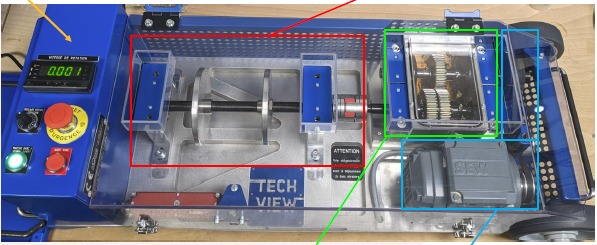 PROBLEMATIQUEDans le cadre d’une action de maintenance prévisionnelle, vous êtes chargé de faire un relevé de mesures vibratoires.Ce banc vibratoire se décompose en 4 parties :Un moteur asynchrone à fréquence de rotation variable de 0 à 2825 tr/minUn réducteur de vitesse type poulies et courroieUn réducteur de vitesse à engrenage droit.Un accouplement entraine une charge à faible inertie.Objectif ; Etude de la cinématique des mouvements afin de déterminer les principaux défauts vibratoires.Implantation théorique des capteurs de vibratoire type piézo-électrique. Etude du balourd sur la charge.PrésentationLe banc vibratoire est composé de différentes solutions techniques Zone bleu moteur asynchrone triphasé à vitesse variable avec une transmission poulies courroie.Zone verte Transmission à engrenages Zone Rouge Transmission par accouplement avec paliers, la charge est symbolisée par les disques.Partie1 moteur et systèmes poulies et courroieLe rapport de poulies est de 0,5555. Pour n max moteur = 2825 Tr/min, alors n max arbre équilibrage = 1567 Tr/min. Le moteur asynchrone fonctionne en 50Hz avec 1 paires de pôles (p). L’alignement des accouplements est supposé parfait. Le moteur est alimenté par un variateur de vitesse qui agit sur la fréquence d’alimentation de la tension moteur.A partir de la relation Fv = , calculer la fréquence vibratoire de la poulie du moteur électrique.2860/60=47.08 HzCalculer la fréquence de rotation de synchronisme du moteur à partir de la relation ).Ns = 25=50/2Exprimez le paramètre qui peut faire varier chacune des fréquences.La fréquence vibratoire dépend de la fréquence de rotation.La fréquence de synchronisme dépend du nombre de paires de pôles car la fréquence du réseau électrique est constanteExiste-t-il un lien entre ces deux fréquences.Le glissement est le lien entre la fréquence de synchronise et la fréquence de rotation g =Ns -N/NsCalculer la fréquence de rotation de la poulie réceptrice.La fréquence de rotation de la poulie réceptrice est inférieure à la fréquence de rotation de la poulie moteur Np = 0.555 * 2860 = 1587.3 Tr/min ou rpm.Partie 2 système engrenageA partir du synoptique du dispositif Calculer les rapports de transmission individuel puis globale. Avec Rt1 = . Conclure sur la valeur du rapport de transmission.Rt1 = 1Calculer la fréquence de rotation en entrée et sortie du système d’engrenage à partir de la relation.Ne = Np = 1587 Tr min-1Partie 3 charge du système.Le réducteur est raccordé via un accouplement directement à la charge, vous pouvez apercevoir les capteurs vibratoire ancienne génération. On visualise ici deux balourds placés sur chaque disque.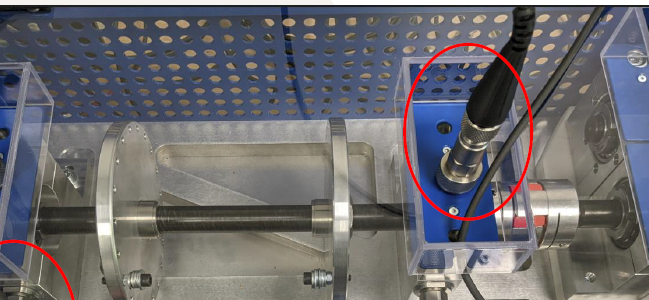 Estimer la fréquence de rotation des disques Ne = Np = 1587 Tr min-1Calculer la fréquence vibratoire du disque à partir de la relation .1587/60 = 26.44 HzPartie 3 Etude probabilistes des avariesElaborer un schéma cinématique de cet ensemble mécanique.Exemple de restitution d’étudiants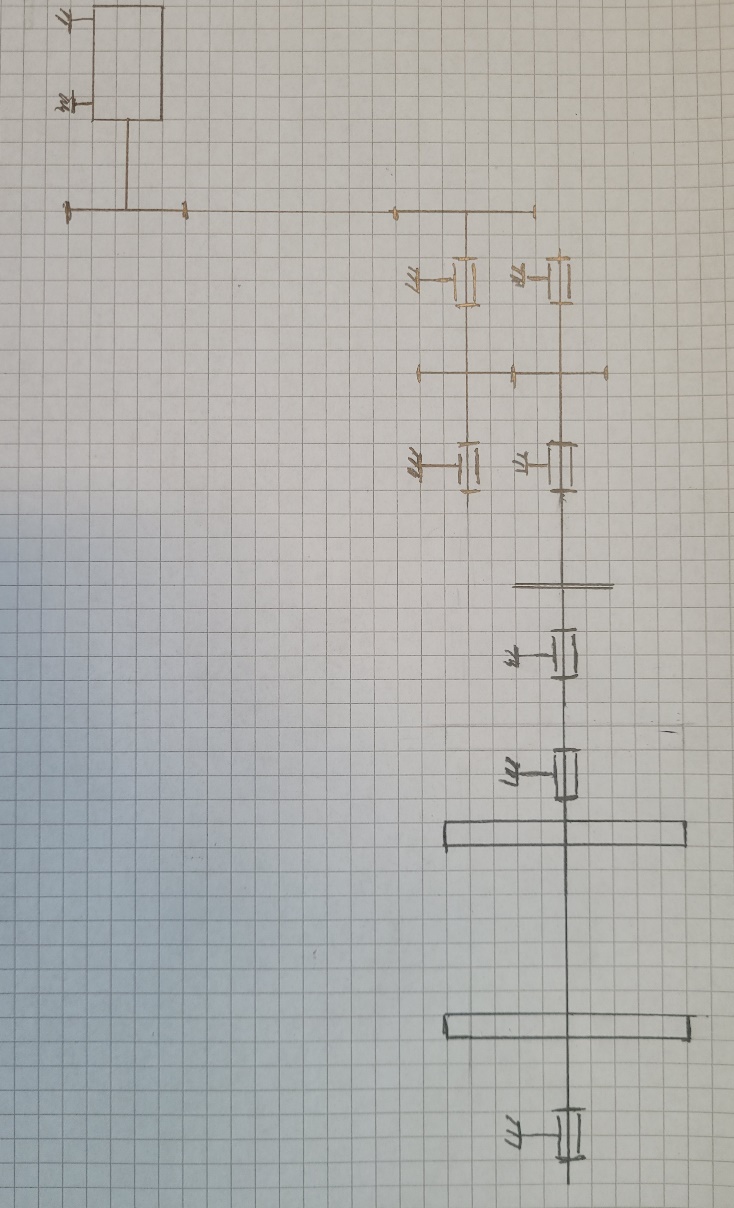 A partir du tableau de reconnaissance des avaries et du système en début de document, vous allez réaliser un tableau des causes de vibration et la gamme de fréquence.Document annexe TABLEAU DE RECONNAISSANCE DES AVARIES.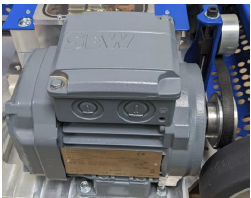 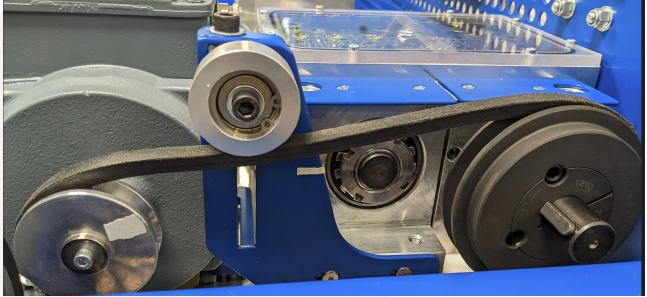 Moteur asynchrone fréquence de rotation 2825 tr/minSystème poulies courroie rapport 0.555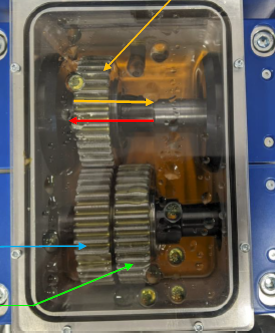 Le réducteur est composé d’un seul étage avec deux pignons dont un est parfait état et un autre présente un défautLe train d’engrenages : Z menante = 36 dents et Z menée = 36 dents.La référence du roulement SKF est 2205 E-2R51KTN9CAUSEVIBRATIONVIBRATIONREMARQUESCAUSEFREQUENCEDIRECTIONREMARQUESTourbillon d'huileDe 0,42 à 0,48 RPMRadialeUniquement sur paliers lisses hydrodynamique à grande vitesse.Balourd1 x RPMRadialeIntensité proportionnelle à la vitesse de rotation.Défaut de fixation 1x2x3x4x RPMRadialeVibration axiale en général plus importante si le défaut d'alignement comporte un écart angulaire.Défaut d'alignement2 x RPMAxiale et radialeDisparaît dès la coupure de l'alimentation.Excitation électrique1x2x3x4x 50HzRadialeDisparaît dès la coupure de l'alimentation.Vitesse critique de rotationFréquence critique du rotorRadialeApparaît en régime transitoire et s'atténue ensuite. Ne pas maintenir à la vitesse critique de rotation.Courroies en mauvais état1x2x3x4x RPMRadialeDésalignements des poulies1 x RPMRadialeEngrenages endommagésFréquence d’engrènement FF = Nbre dents x Rpm arbreAxiale et radialeEtat des dentures.Faux rond pignonF +/- RPM pignonAxiale et radialeBandes latérales autour de la fréquence d'engrènement dues au faux-rond.Détérioration de roulementHautes fréquencesAxiale et radialeOndes de chocs dues aux écaillages.